ZÁVAZNÁ PŘIHLÁŠKA  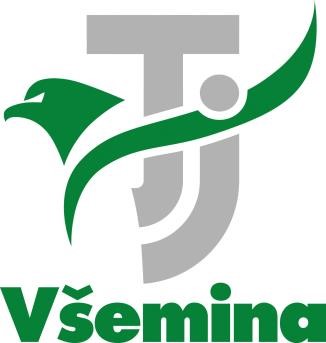 LETNÍ FOTBALOVÝ KEMP  TERMÍN: 15. – 19.7.2024 ------------------------------------------------------------------------------- JMÉNO a PŘÍJMENÍ: …………………………………..      ROČNÍK: …………………. ADRESA BYDLIŠTĚ: ….…………………………………………………………………………. KONTAKT NA RODIČE (telefon, e-mail): ………………………………………….. DOBRÝ ZDRAVOTNÍ STAV*:  ANO / NE (popis)………………………………… Zdravotní potvrzení od lékaře nevyžadujeme, pokud má dítě zdravotní stav dobrý. V případě nějakých zdravotní problémů, budeme požadovat lékařský souhlas při nástupu dítěte. UŽÍVÁ LÉKY?*   	ANO / NE (jaké?) …………………………………………. PLAVEC?*   	 	ANO / NE VELIKOST DRESU*: 	XXS  	XS 	 	S 	 	M 	 	L Podpis rodičů: ……………………….           Podpis účastníka: ……………………… Přihlášku zasílejte emailem na adresu burine10@seznam.cz. V případě potřeby bližší informace poskytne hlavní trenér kempu Antonín Burša (773 281 606). Přihlášky budou přijímány do naplnění kapacity 25 dětí.  Podmínky účasti: Odpovídající věk 6 –11 let (1. -5. třída) – fotbalové zkušenosti nejsou potřebné. Včasné přihlášení vzhledem k omezené kapacitě. Úhrada sjednané ceny – záloha a doplatek, popř. celá částka. Potřebné sportovní vybavení: fotbalová obuv (i do tělocvičny a na umělý povrch), plavky. Stornovací podmínky: Přihláška se stává závaznou zaplacením zálohy. Pokud se účastník odhlásí záloha bude vrácena v poloviční výši, ale dítě dostane tréninkový dres se jménem.  Časový plán příjezdu a odjezdu:  Nástup dětí každý den 7:30 – 8:00 na fotbalovém hřišti ve Všemině. Odjezd 15:30 – 16:00. Samozřejmě je možné dohodnout v případě potřeby individuální nástup, popř. odjezd dítěte. Cena: 3000,-Kč zahrnující stravu (svačinky a oběd U Kachtíků), pitný režim, tréninkový dres doprava a vstup do Galaxie, v případě nepříznivého počasí nájem tělocvičny ve Slušovicích. Pokyny pro platbu: Záloha: 1500,-Kč je splatná ihned po odeslání přihlášky. Až po zaplacení zálohy je dítě zařazeno na seznam účastníků. V případě zájmu lze uhradit i plnou výši ceny najednou. Doplatek: 1500,- Kč musí být uhrazen kdykoliv do 30.6.2024. Platbu zálohy i doplatku proveďte bezhotovostně na: číslo účtu:   	2000432064/2010 (účet TJ Sokolu Všemina z.s.)  var. symbol:  	2024  POZN.  	 	Do zprávy pro příjemce napište jméno dítě!!! Pro platbu lze použít i tento QR kód: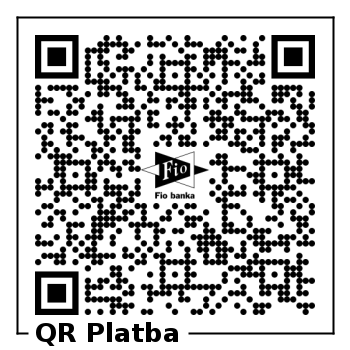 